 I have! Who has?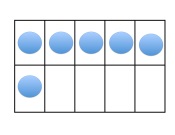 Equipment ListIncluded:I have! Who has? cards to 5I have! Who has? cards to 10I have! Who has? cards to 20I have! Who has? cards 2 AddendsI have! Who has? cards 3 AddendsFrom your Maths Kit:Other: